Zgoda na udział dziecka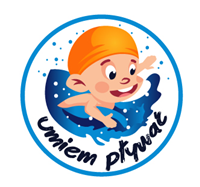 w II Amatorskich zawodach pływackichw ramach projektu „UMIEM PŁYWAĆ” w dniu 22.11.2019 r.………………………………………………………………………………………………………………………………………………imię i nazwisko rodzica/prawnego opiekuna / tel. kontaktowy………………………………………………………………………………………………………………………………………………adres zamieszkania dziecka/szkoła Wyrażam zgodę na udział syna/córki …………………………………………………………………………………w II Amatorskich zawodach pływackich, które odbędą się na pływalni CRWiS „Strzelec” w Strzelcach Opolskich w dniu 22.11.2019 r. w godz. 10:00-14:00, realizowanych przezWojewódzkie Zrzeszenie LZS w Opolu w ramach projektu powszechnej nauki pływania „Umiem pływać”, współfinansowanego przez Ministerstwo Sportu i Turystyki oraz Samorząd Województwa Opolskiego. Oświadczam, że dziecko nie ma przeciwwskazań zdrowotnych do udziału w zawodach na pływalni. Oświadczam, że dziecko brało udział w tegorocznej edycji programu. Oświadczam, że dziecko uczęszcza do klasy I-III Szkoły Podstawowej Wyrażam zgodę na utrwalenie i bezpłatne wykorzystanie wizerunku mojego dziecka zarejestrowanego podczas wydarzeń i zajęć związanych z realizacją zawodów pływackich w ramach projektu „Umiem pływać” przez organizatora na stronie internetowej, w mediach oraz w materiałach promocyjnych.Na podstawie ustawy o ochronie danych osobowych z dnia 10 maja 2018 r.(Dz.U. z 24.05.2018r.poz.1000) zawartych w powyższym oświadczeniu oraz wykorzystania wizerunku przez administratora danych przyjmuję do wiadomości, że:o Administratorem danych jest Wojewódzkie Zrzeszenie LZS, z siedzibą w Opolu, ul. Barlickiego 13, 45-083 Opole.o Dane przekazane w ramach projektu będą przetwarzane wyłączenie w celach ewidencyjnych i sprawozdawczych 
w związku z projektem „Umiem pływać”.o Podane dane mogą zostać przekazane Ministerstwu Sportu i Turystyki oraz Samorządowi Województwa Opolskiego jedynie na potrzeby tego projektu.o Mam prawo do wglądu i poprawiania treści swoich danych osobowych.o Podanie danych jest dobrowolne, ale odmowa podania danych jest równoznaczna z brakiem możliwości uczestnictwa w II Amatorskich zawodach pływackich „Umiem pływać”.………………………………………… ………………………………………………Miejscowość i data Podpis rodzica/opiekuna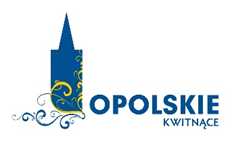 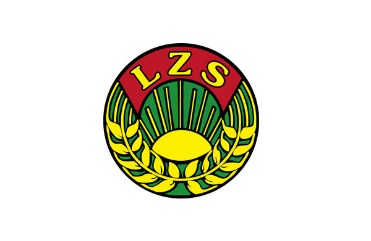 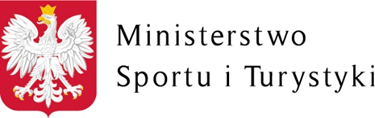 